Einordnung in den Fachlehrplan GymnasiumAnregungen und Hinweise zum unterrichtlichen EinsatzUnterrichtlichen VoraussetzungenMerkmale und ideologische Grundlagen der NS-Herrschaft sind bereits bekannt Völkermord an der jüdischen Bevölkerung in Deutschland und Europa bereits thematisiert Aufgabenstrukturdigitalisierte Tonbandmitschnitte und zugehörige Transkripten als besonderes QuellenmaterialPräsentation der Interpretationsergebnisse in mini-FeaturesFeature-Bestandteile: erzählende Passage, eingebundene Zitate, Musik, Geräuscheffekte und atmosphärische Geräusche strukturelle Orientierung am Aufgabenformat der Abiturprüfung im Fach Geschichte (übergeordneter Arbeitsauftrag und Teilaufgaben als Arbeitsschritte)Ablauf der Bearbeitung bereits im Moodle-Kurs angelegt Untersuchung der Quellen arbeitsteilig: 1 Zeuge/angeklagter pro Schüler situative Durchführungshinweise zum Projekt im Moodle-Kurs gegeben (als Textfelder vor den Lernenden verborgen, nur vom Moodle-Trainer einsehbar)Lernprozesse selbstgesteuert mit Moodle-Aktivität „Boards“ (Kanban) organisierenHinweise der Lehrkraft zum Zeitmanagement ggf. nötigBewertungsmöglichkeitenInterpretation auditiver Quellen (Interpretationskompetenz)thematisch angemessene Produktion des mini-Features (geschichtskulturelle Kompetenz)Inhaltliche Beschreibung des GegenstandsFrankfurter Auschwitzprozess dauerte 20 Monate (Dezember 1963 – August 1965) 22 Angeklagte vor Gericht (Mitwirkung am Völkermord an den europäischen Juden) sechs der Angeklagten zu lebenslangem Zuchthaus verurteilt, elf Angeklagte erhielten Freiheitsstrafen, drei Angeklagte freigesprochen Aussagen der Angeklagten zeigen Rechtfertigungsansätze (Befehlsnotstand, Selbstcharakterisierung als unbedeutender Befehlsempfänger, Person, die in schrecklicher Situation Gutes wollte) Staatsanwaltschaft entkräftete Rechtfertigungen mithilfe von Zeugenaussagen (Holocaustüberlebender) und Historikern als Experten Aussagen der Angeklagten werden in Aufgabe mit jenen von Zeugen konfrontierteinprägsamste Entkräftung der Argumente durch Zeugen Glück: „Jetzt muß ich noch etwas sagen, bitte sehr. Ich habe gelesen hier in Zeitungen bei uns, daß die Herren hier sagen, daß sie nicht gewußt haben, was eigentlich in Auschwitz war. Ich muß Ihnen erklären, daß ich am zweiten Tag, als ich dort war, schon alles gewußt habe. Aber nicht nur ich. Dieser kleine Bursche, bitte, der war 16 Jahre alt. Der heißt Andreas Rapaport. Er war in der 11. Baracke. Er hat mit Blut geschrieben, ungarisch: – ‚Rapapor, André, élt tizenhat évet. – Andreas Rapaport, gelebt 16 Jahre.‘Das habe ich selbst gesehen. Nach zwei Tagen, als die von dort weggeschleppt [wurden], bin ich gestanden in der Baracke Nummer 14. Er hat mir zugeschrien: ‚Onkel, ich weiß, daß ich sterben muß. Sage meiner Mutter, daß ich bis zum letzten Moment an sie gedacht habe.‘ Aber ich konnte es ihr nicht sagen, die Mutter ist auch gestorben. Bitte, dieser kleine Bub, der hat gewußt, was dort ist. Und die Herren nicht. [Pause]“Variations- und Differenzierungsmöglichkeiten Variation des zeitlichen UmfangsMaximalvariante: Arbeitszeit 270 Minuten und eine vorbereitende Hausaufgabe (ca. 30 Minuten)Variation 1: Ausschließlich die Interpretationskompetenz wird geschult, Fokus auf rezeptives Arbeiten mit auditiven Quellen Variation 2: Arbeit am Projekt endet mit der Erstellung der Skripte (neben der Interpretationskompetenz wird in eingeschränktem Maße auch die geschichtskulturelle Kompetenz geschult)Differenzierungquantitative Differenzierung: leistungsstärkere Lernende untersuchen weitere Tonbandmitschnitte im Archiv qualitative Differenzierung: leistungsschwächere Lernende untersuchen die Aussage des Zeugen Glück oder die Urteilsverkündung, leistungsstärkere Lernende die Aussagen der Angeklagten (Kaduk, Mulka, Schlage)Auszug aus der Publikation Experten der Vernichtung (D1) durch Extrakt aus einem Interview mit dem Historiker Felix Römer ersetzen (kürzer, leichter zugänglich) ergänzender Auszugs aus Brownings „Ganz normale Männer“Mögliche Probleme der Umsetzung Computerraum bzw. ein Klassensatz Laptops oder Tablets für bis zu 8 Stunden nötig (Konzeption, Recherche, Skript verfassen, Aufnahme) durchgängig Internetzugang während der Recherche nötigalternative Skripte offline in einem Texteditor verfassen (statt im Moodle)Aufnahme im Programm Audacity offline möglich (Soundeffekte, Musik und atmosphärische Geräusche müssen zuvor von der Website freesound.org heruntergeladen werden) Kopfhörer für alle Lernenden nötig (Klassensatz oder BYOD)je Gruppe sollte ein Mikrofon nötig (integrierte Laptopmikrofone funktionieren trotz schlechterer Aufnahmequalität auch) Raumkapazität für Aufnahme: idealerweise sollte jede Gruppe in einem eigenen Raum aufnehmen (kleine Räume wie Abstellräume etc. bieten ideale Akustik, kein Internetzugang nötig, da Audacity offline funktioniert)Oncoo-Abfrage nur ein Beispiel (muss gegen eine eigene Oncoo-Umfrage ausgetauscht werden) aktuelles, gelungenes Feature unter https://www.hoerspielundfeature.de aussuchen (Lernende entwickeln Qualitätskriterien)Moodle-Kurs vom Moodle-Admin an der jeweiligen Schule mit Nutzerdaten einspielen lassen (Andernfalls fehlen vorbereitete Kanban-Karten, vorstrukturierte Tabellen zur Quelleninterpretation und angelegte Skripte)LösungserwartungenProduktspezifische Erwartungeninhaltlich korrektes und den Genrekonventionen entsprechendes Radiofeature (in erzählenden Bestandteilen kohärent, transparente Einbindung von in Umfang und Auswahl passenden nachgesprochenen Zitaten) Feature mit stimmiger Musikauswahl, Geräuschen und Effekten aufgewertetNachgewiesene KompetenzenDie jeweiligen Ausprägungsgrade der Kompetenzen können mithilfe der Performanzraster im Anhang verortet werden. (Vgl. S.11ff.) Die Lernenden zeigen ihre Interpretationskompetenz, indem sie Erkenntnisse aus der kritischen Interpretation der Tonbandmitschnitte selbstständig in den selbst konstruierten historischen Kontext ihres Features überführen und dabei die ihre eigene Standortgebundenheit und die der Autoren berücksichtigen.Die Lernenden zeigen ihre geschichtskulturelle Kompetenz, indem sie historisch fundiert, medienspezifisch und ästhetisch die Sensibilität des Gegenstands berücksichtigend selbst eine Feature erstellen und ihre Werte-Prämissen und Sachurteile im Feature begründen.Zu erarbeitendes WissenTonbandmitschnitte (drei von Angeklagten, eine Zeugenaussage und die Urteilsbegründung) werden auf Relevanz zur Beantwortung der Leitfrage untersuchtVerteidigungsstrategien werden thematisiert (Untere Dienstgrade berufen sich implizit auf Befehlsnotstand, höhere Dienstgrade bedienen sich selektiver Amnesie)Beispiele untere Dienstgrade (Schlage und Kaduk):„Als ich dann später feststellte, was das Umerziehungslager Auschwitz in Wirklichkeit war, nämlich ein Vernichtungslager, reichte ich ein Versetzungsgesuch ein, um dort hinzukommen, wofür ich ausgebildet war, nämlich zur Front. Dieses Gesuch wurde mit der Bemerkung abgetan: ‚Schlage, das ist doch nicht Ihr Ernst.‘ Das Gesuch wurde zerrissen und in den Papierkorb geworfen. Nach einiger Zeit reichte ich ein zweites Gesuch ein. Diesmal wurde ich zur Kommandantur befohlen. Dort sagte mir der Spieß Nebbe, ich hätte da meinen Dienst zu machen, wo ich vom Führer hingestellt werde. Sollte ich es ein drittes Mal versuchen, so kann ich über mein weiteres Schicksal hinter dem Stacheldraht nachdenken, wenn mir noch dazu Zeit bliebe.“„Wir waren alle unter Druck gewesen. Wir haben nur die Befehle von unseren Vorgesetzten ausgeführt. Und ich meine, wer die Diktatur kannte, wissen Sie ganz genau, Herr Staatsanwalt, wie es war. Wir konnten nicht verweigern.“Ausführungen im Widerspruch zum heutigen Forschungsstand (komplexes Verhältnis von Zwang, Gehorsam und Freiwilligkeit, aber Berufung auf Befehlsnotstand aufgrund zahlreicher Beispiele von Möglichkeiten sich der Beteiligung am Auftragsmord zu entziehen, nicht plausibel)Beispiel höhere Dienstgrade (Mulka): „So wie ich mich auch in der letzten Verhandlung bereits eingelassen habe: Daß ich durchaus den ein oder anderen Tag auch mal wieder Dienst gemacht habe, das ist durchaus möglich.“Aussagen Mulkas lassen sich mithilfe der Aussage des Zeugen Josef Glück widerlegenMulkas Strategie war erfolgreich (mildes Urteil, 14 Jahren Zuchthaus, Anrechnung der Untersuchungshaft, Strafe wurde aus gesundheitlichen Gründen nie angetreten) Gegensatz: Kaduk (lebenslange Haft) Fazit: Berufung auf Befehlsnotstand und selektive Amnesie als VerteidigungsstrategienWeiterführende HinweiseWas ist das Fritz Bauer Institut? unabhängige, zeitgeschichtlich ausgerichtete, interdisziplinär orientierte Forschungs- und Bildungseinrichtunguntersucht und dokumentiert die Geschichte der nationalsozialistischen Massenverbrechen – insbesondere des Holocaust – und deren Wirkung bis in die Gegenwartbenannt nach Fritz Bauer (1903–1968), jüdischer Remigrant, hessischer Generalstaatsanwalt, setzte sich für die strafrechtliche Verfolgung von NS-Verbrechern ein1995 vom Land Hessen, der Stadt Frankfurt am Main und dem Förderverein Fritz Bauer Institut e. V. als Stiftung bürgerlichen Rechts gegründetLiteratur- und QuellenverzeichnisTonbandmitschnitte als digitale Archivalien Digitales Archiv des Fritz-Bauer-Instituts zum Frankfurter Auschwitzprozess: Einlassungen der Angeklagten Dylewski, Kaduk, Lucas, Mulka, Schlage.
https://www.auschwitz-prozess.de/zeugenaussagen/Befragung_der_Angeklagten/ (15.05.2022).- - -: Einlassung des Angeklagten Mulka. 
https://www.auschwitz-prozess.de/zeugenaussagen/Befragung_der_Angeklagten/ (15.05.2022).- - -: Mündliche Urteilsbegründung des Vorsitzenden Richters. 
https://www.auschwitz-prozess.de/zeugenaussagen/Urteilsbegruendung_1/ (15.05.2022).- - -: Schlusswort des Angeklagten Schlage.
https://www.auschwitz-prozess.de/zeugenaussagen/Schlussworte_der_Angeklagten/ (15.05.2022).- - -: Urteil des Schwurgerichts bei dem Landgericht Frankfurt am Main vom 19./20.8.1965 in der Strafsache gegen Mulka u.a. (4 Ks 2/63) (Urteilstenor). 
https://www.auschwitz-prozess.de/materialien/M_01_Urteil/ (15.05.2022).- - -: Vernehmung des Zeugen Josef Glück.
https://www.auschwitz-prozess.de/zeugenaussagen/Glueck-Josef/ (15.05.2022).Schriftliche Quellen Naumann, Bernd (2020): Der Auschwitz-Prozess: Bericht über die Strafsache gegen Mulka u. a. vor dem Schwurgericht Frankfurt am Main 1963-1965. Aktualisierte Neuausgabe mit einem Vorwort von Werner Renz. Hamburg.Historische DarstellungenDeutsche Welle (2012): Hitlers Wehrmacht - unpolitisch, aber willig.
https://www.dw.com/de/hitlers-wehrmacht-unpolitisch-aber-willig/a-16298070 (03.11.2021).Berger, Sara (2014): Experten der Vernichtung: Das T4-Reinhardt-Netzwerk in den Lagern Belzec, Sobibor und Treblinka. Hamburg: Hamburger Edition.Browning, Christopher R. (1994): Ganz normale Männer das Reserve-Polizeibataillon 101 und die „Endlösung“ in Polen. übers. von. Jürgen Peter Krause. Hamburg. Weitere LiteraturFritz-Bauer-Institut (2019): Geschichte und Wirkung des Holocaust. 
https://www.fritz-bauer-institut.de/profil (18.07.2022).Pandel, Hans-Jürgen, Renate Teepe und Friedrich Huneke (Hrsg.) (2021): Methodentraining für den Geschichtsunterricht. Frankfurt: Wochenschau.Martins, Julia (2022): Was ist Kanban? Und was ist ein Kanban-Board? Der Leitfaden für Anfänger. 
https://asana.com/de/resources/what-is-kanban (12.05.2022).Pandel, Hans-Jürgen (2006): Quelleninterpretation. Schwalbach: Wochenschau.Türkyilmaz, Ceylan und Christian Stol (2021): Audio produzieren mit Audacity. 
https://www.youtube.com/watch?v=7ur-YWR4uy0  (15.05.2022).Zankel, Sönke (2018): Projektarbeit und Forschendes Lernen Ein Leitfaden für die Fächer Politik, Wirtschaft und Geschichte. Frankfurt: Wochenschau Verlag.Hinweise zu Lizenzrechten von digitalen Werkzeugen AnhangM 11: Hitlers Wehrmacht - unpolitisch, aber willigIn einem Interview befragt die Website der Deutschen Welle den Historiker Felix Römer: Römer wertete mit seinem Team Abhörprotokolle von ca. 3000 Wehrmachtssoldaten aus, die in Washington interniert waren. Römers Erkenntnisse beziehen sich zwar nicht auf die die SS-truppen der Vernichtungslager, liefern aber mentalitätshistorische Erkenntnisse, da sich die Internierten bei ihren Gesprächen unbeobachtet wähnten: Interviewer: Immer wieder haben sich nach dem Krieg Wehrmachtsangehörige auf den so genannten "Befehlsnotstand" berufen: Ist das ein Argument, das sie in den Protokollen auch wieder gefunden haben?Römer: Nein, der Befehlsnotstand kommt sehr selten in unseren Quellen vor. Andere Dinge waren für die Soldaten viel wichtiger: Das soziale Umfeld, die Gruppe, die Kameraden, die Vorgesetzten. Vor denen wollte man bestehen, sich bewähren. Hinzu kommt das militärische Wertesystem, das kriegerische Ethos der Wehrmacht. Die Soldaten wollten gute Soldaten sein, ihre Arbeit gut machen, Orden gewinnen, ihre Pflicht erfüllen. Das sind Motive, die man sehr viel häufiger hört, die nichts mit bloßem Zwang zu tun haben, sondern mit dem Rollenverständnis der Wehrmachtssoldaten. Aber die Identifikation mit diesen militärischen Werten war sehr individuell, das gehört zu den zentralen Themen meiner Studie. Deutsche Welle (Hrsg.)(2012): Hitlers Wehrmacht - unpolitisch, aber willig.
https://www.dw.com/de/hitlers-wehrmacht-unpolitisch-aber-willig/a-16298070 (03.11.2021M 12: Ganz normale MännerDer Historiker Christopher Browning äußert sich zum so genannten Befehlsnotstand:Warum entwickelten sich die meisten Männer des Reserve- Polizeibataillons 101 zu Mördern, während das nur bei einer Minderheit von vielleicht zehn oder allerhöchstens zwanzig Prozent nicht der Fall war? Für die Herausbildung eines solchen Verhaltens sind in der Vergangenheit schon eine Reihe von Erklärungen angeboten worden: Brutalisierung in Kriegszeiten, Rassismus, arbeitsteiliges Vorgehen verbunden mit wachsender Routine, besondere Selektion der Täter, Karrierismus, blinder Gehorsam und Autoritätsgläubigkeit, ideologische Indoktrinierung und Anpassung. Alle diese Faktoren spielen eine Rolle - allerdings in unterschiedlichem Maße und keineswegs uneingeschränkt. [...] Am häufigsten erklären die Täter ihr Verhalten natürlich wie üblich damit, daß sie lediglich Befehle ausgeführt haben. Die autoritäre politische Kultur der nationalsozialistischen Diktatur, die keinerlei offenen Dissens tolerierte, habe zusammen mit der Notwendigkeit militärischen Gehorsams und der erbarmungslosen Aufrechterhaltung der militärischen Disziplin zu einer Situation geführt, in der dem einzelnen keine Wahl blieb. Befehl sei nun einmal Befehl, und in einem solchen politischen Klima hätte man von niemandem erwarten können, sich Befehlen zu widersetzen. Eine Befehlsverweigerung hätte mit Sicherheit die Einweisung ins Konzentrationslager nach sich gezogen, wenn nicht sogar die augenblickliche Exekution, und dies möglicherweise auch für die nächsten Angehörigen des Betreffenden. Die Täter hätten sich in einer unerträglichen Zwangslage befunden und könnten daher nicht für ihre Taten verantwortlich gemacht werden. So wurde nach dem Kriege immer wieder von Angeklagten in deutschen Gerichtsprozessen argumentiert.Bei dieser Argumentationsweise existiert allerdings ein generelles Problem. In den vergangenen fünfundvierzig Jahren ist in Hunderten von Gerichtsverfahren schlicht und einfach noch kein Angeklagter oder Verteidiger in der Lage gewesen, auch nur in einem einzigen Fall zu belegen, daß auf die Weigerung, unbewaffnete Zivilisten zu töten, jene gnadenlose Bestrafung gefolgt wäre, die angeblich zwangsläufig damit verbunden war. Die Strafe oder der Verweis, zu dem ein solcher Akt des Ungehorsams gelegentlich führte, war niemals mit der Schwere der Verbrechen zu vergleichen, die von den Männern verlangt wurden.Eine Variante des Arguments von der Unmöglichkeit der Befehlsverweigerung ist die Berufung auf eine «vermeintliche Zwangslage»: Selbst wenn die Folgen einer Gehorsamsverweigerung in Wirklichkeit gar nicht so schrecklich gewesen seien, hätten das die Männer zum damaligen Zeitpunkt nicht wissen können. Wer gehorsam den Tötungsbefehl befolgte, habe in der ehrlichen Überzeugung gehandelt, keine andere Wahl zu haben. Zweifellos war es in vielen Einheiten so, daß diensteifrige Offiziere ihre Leute mit ominösen Drohungen unter Druck setzten. Bestimmte Offiziere und Unteroffiziere […] versuchten im Reserve-Polizeibataillon 101 zunächst einmal, alle Untergebenen zur Beteiligung an den Erschießungen zu bewegen, selbst wenn sie später jene, die nicht mehr weitermachen konnten, von der Aufgabe freistellten. Und andere Offiziere und Unteroffiziere, beispielsweise Höppner und Ostmann, suchten sich gerade die Männer heraus, die bekanntermaßen nicht schießen wollten, und setzten sie, zuweilen mit Erfolg, unter Druck.Doch so allgemein trifft auch das Argument von der «vermeintlichen Zwangslage» für das Reserve-Polizeibataillon 101 nicht zu. Seit Major Trapp in Józefów mit tränenerstickter Stimme seinen Männern angeboten hatte, sie von ihrer Aufgabe zu entbinden, wenn sie sich ihr «nicht gewachsen fühlten», und seit er den ersten, der von diesem Angebot Gebrauch machte, gegen Hauptmann Hoffmann in Schutz genommen hatte, konnte es für das Bataillon keine vermeintliche Zwangslage geben. Und daß Trapp anschließend Leutnant Buchmann nicht nur von der Teilnahme an den «Judenaktionen» freistellte, sondern offen einen Mann in Schutz nahm, der solche Einsätze unverhohlen mißbilligte, machte die Sache nur noch klarer.Browning, Christopher R. (1994): Ganz normale Männer das Reserve-Polizeibataillon 101 und die „Endlösung“ in Polen. übers. von. Jürgen Peter Krause. Hamburg.Performanzraster InterpretationskompetenzPerformanzraster geschichtskulturelle Kompetenz Rechtfertigungsversuche im Frankfurter Auschwitzprozess untersuchen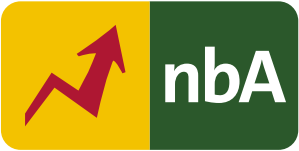 Schuljahrgang: 12 (3. Kurshalbjahr)KSP: Die Entgrenzung von Gewalt im Zweiten Weltkrieg beurteilenKompetenz: ideologische Grundlagen, Ziele, Mittel und Ergebnisse deutscher Eroberungs- und Vernichtungspolitik analysieren (Interpretationskompetenz) Grundlegender Wissensbestand: zeitgenössische Rechtfertigungen für verschiedenartige Handlungsweisen im Krieg (z. B. Schuld, „Befehlsnotstand“, Zivilcourage, Widerstand) Beitrag zur Entwicklung von Schlüsselkompetenzen: Die Schüler kommunizieren selbstständig norm-, sach-, situations- und adressatengerecht in mündlicher und schriftlicher Form (Sprachkompetenz).Name HersausgeberBezeichnungLinkLizenzformFreie EntwicklercommunityAudacity http://audacity.sourceforge.net/ (18.07.2022)Die Audacity-Software ist unter den Bedingungen der (GNU General Public License, Version 3)Freie EntwicklercommunityMoodle - Open-source learning platform.https://moodle.org/ (18.07.2022).frei verfügbare Open Source Software (GNU Public License).Rohde, Tomas & Olaf Mülleronline kooperierenhttp://oncoo.de (09.06.2022).Niveau 1Niveau 2Niveau 3ZielniveauFragestellung (Inhalt)SuS können Quellen auf eine vorgegebene Frage hin untersuchenSuS können auf Grundlage der vorgegebenen Frage aus einer Quellensammlung auswählen und auf die Frage hin untersuchenSuS können unter Anleitung eine Frage entwickeln, passende Quellen finden und untersuchenSuS stellen selbst Fragen an vorliegende und eigens recherchierte Quellen und beantworten sieSinnentnahmeSuS können die für die Beantwortung der Frage relevante Bereiche der Quelle identifizierenSuS können die für die Beantwortung der Frage identifizierten Kernaussagen in eigenen Worten zusammenfassenSuS können die aus den Quellen gewonnenen Erkenntnisse selbstständig in einen gegebenen historischen Kontext überführenSuS können die aus den Quellen gewonnenen Erkenntnisse selbstständig in einen selbst konstruierten historischen Kontext überführenGattungs- 
spezifikSuS sind anhand vorgegebener Kriterien (Gattungsmerkmale) in der Lage, Quellen voneinander und von Darstellungen zu unterscheiden sowie diesen vorgegebene Merkmale zuzuordnenSuS können zunehmend selbstständig Quellen voneinander und von Darstellungstexten unterscheiden, und ihnen Gattungsspezifika zuordnenSuS leiten selbstständig aus der Gattung der jeweiligen Quelle die für sie typischen Merkmale ab und richten ihr quellenkritisches arbeiten Methoden-abhängig auf die Quellengattungen hin ausSuS reflektieren den eigenen Zugangs bzw. der Zuordnung von bestimmten Merkmalen zu bestimmten Quellen kritisch SuS stellen im quellenkritischen Arbeiten verstärkt ungewohnte Gattungsspezifika herausKontextualisierungSuS kennen die Bedeutung des Unterschieds zwischen Ereigniszeit und Entstehungszeit einer QuelleSuS erkennen den Einfluss unterschiedlicher Entstehungs- und Ereigniszeiten von QuellenSuS reflektieren unterschiedliche Entstehungs- und Ereigniszeiten von Quellen und verknüpfen diese mit vorgegebenen historischen KontextwissenSuS reflektieren unterschiedlichen Entstehungs- und Ereigniszeiten von Quellen und verknüpfen diese mit selbst konstruiertem historischem KontextwissenPerspektivitätSuS können aus einer Auswahl von Perspektiven die Perspektivität von Quellen aufzeigen, Quellen werden als Werk eines Autors mit jeweils eigenen Absichten und Zielen erkanntSuS können mit der Perspektivität von Quellen umgehen, sie erkennen Zugehörigkeit bzw. Identifikation des Autors mit kontextabhängigen Gruppen, Bewegungen oder Denkrichtungen SuS erkennen selbstständig die Standortgebundenheit des Autors bzw. dessen Zugehörigkeit zu Gruppen, Bewegungen oder Denkrichtungen und weisen dies anhand von (Begriffen, Symbolen und Redewendungen nach.SuS stellen Überlegungen an, was der Autor eventuell verhüllt, verschweigt, übergeht SuS reflektieren ihre eigene Standortgebundenheit, aus welcher heraus sie die Intentionen des Autors beurteilenAlterität/ ErfahrungshorizontSuS erkennen die Spezifik vergangener und veränderter Bedeutungen von vorgegebenen Begriffen, Symbolen und Konzepten und beschreiben begriffliche VeränderungenSuS erkennen die Alterität der Bedeutungen von Begriffen, Symbolen, Konzepten und Prozessen, kontextualisieren diese und vergleichen mit der aktuellen LebensweltSuS identifizieren die Alterität der Bedeutung von Begriffen, Symbolen, Konzepten und Prozessen selbstständig SuS berücksichtigen hierbei eigene und historische KontexteSuS identifizieren die Alterität der Bedeutung von Begriffen, Symbolen, Konzepten und Prozessen selbstständig und reflektieren diese kritisch Ideologie-
kritisches Interpretieren 

IntentionalitätSuS können Verbindungen zwischen einfachen Kernaussagen von Quellen mit damaligen Weltbildern, religiösen Vorstellungen und Werteorientierungen herstellenSuS können kriteriengestützt die Inhalte von Quellen in Beziehung zu damaligen Weltbildern, religiösen Vorstellungen, Werteorientierungen und Mentalitätsstrukturen setzen.SuS können unter Anleitung Intertextualität in vorliegenden Quellen identifizierenSuS setzen selbstständig die Inhalte von Quellen in Beziehung zu damaligen Weltbildern, religiösen Vorstellungen, Werteorientierungen und Mentalitätsstrukturen und ziehen hierzu gegenwärtigen Darstellungen zu RateSuS können zunehmend selbstständig Intertextualität in der vorliegenden Quelle identifizierenSuS setzen selbstständig die Inhalte von Quellen mithilfe wissenschaftspropädeutischer Methoden theoriegeleitet und ideologiekritisch in Beziehung zu damaligen Weltbildern, religiösen Vorstellungen, Werteorientierungen und Mentalitätsstrukturen und gegenwärtigen DarstellungenSuS reflektieren das eigene Arbeiten ideologiekritischSuS können selbstständig Intertextualität in der vorliegenden Quelle identifizieren und Übernahmeabsichten deutenAussagekraft der Quelle einschätzenSuS schätzen die Aussagekraft von Quelle anhand vorgegebener Kriterien ein SuS wenden Parametern zur Einschätzung der Aussagekraft der Quelle an und ziehen Kontextwissen hinzuSuS schätzen leitfragenbezogen die Aussagekraft einer Quelle einSuS ziehen für die Beurteilung zunehmend Beispiele aus anderen Quellen heranSuS schätzen und leitfragenbezogen die Aussagekraft einer Quelle auf Grundlage selbstdefinierter Kriterien einSuS ziehen für die Beurteilung Beispiele aus anderen Quellen heran und reflektieren Faktoren der eigenen Einschätzung der Quelle kritischQuellenvergleichSuS vergleichen Quellen anhand vorgegebener KriterienSuS vergleichen Quellen und wählen hierfür passende Kriterien aus einer Auswahl SuS interpretieren vergleichend Quellen und ziehen hierfür Wissensbeständen heranSuS bestimmen relevanten VergleichskategorienSuS entwicklen relevante Fragestellungen für den VergleichSuS ziehen zusätzliches Kontextwissen aus weiteren Quellen und Darstellungen im vergleichenden Interpretieren heran SuS reflektieren die eigenen VergleichskategorienErgebnis-
präsentationSuS präsentieren ihre Ergebnisse in einer vorgegebenem Schrittfolge SuS sind selbstständig in der Lage, gelernte Anwendungsmuster für die mündliche und schriftliche Präsentation ihrer Ergebnisse zu nutzenSuS strukturieren selbstständig ihre Arbeitsergebnisse sinnvoll und - der Situation entsprechend - variierend im mündlichen bzw. schriftlichen Textformat "Interpretation"SuS sind in der Lage den Aufbau ihrer mündlichen oder schriftlichen Ergebnispräsentation kritisch zu hinterfragen, sie weichen begründet von Vorgaben ab bzw. erweitern diese hinsichtlich des Kontextes der PräsentationTeilkompetenzNiveau 1Niveau 2Niveau 3Geschichtskulturelle PartizipationHistorischer KontextSuS können einen vorgebenden historischen Kontext auf eine Objektivation der Geschichtskultur anwenden SuS können unter Zuhilfenahme von Eckdaten den historischen Kontext einer Objektivation konstruieren SuS benennen zentraler Gruppen/ Akteur_innenSuS informieren sich selbstständig und umfassend zum historischen Kontext sowie zu zentralen Gruppen und Akteure unter durchgängigem Einbezug von MaterialienSuS ziehen den historischen Kontexts und zentraler Gruppen/ Akteur*innen bei der Erstellung eigener Objektivationen der Geschichtskultur kritisch in BetrachtGestaltung und PerformanzSuS erkennen und beschreiben gestalterischer Mittel und beschreiben ihre WirkungSuS analysieren die gestalterischen Mittel und ihrer Wirkung kriteriengeleitet anhand selbst gewählter KriterienSuS analysieren die gestalterischen Mittel umfassend in ihrer Wirkung anhand selbstgewählte KriterienSuS erschließen sich selbstständig Kenntnisse über gestalterische MittelSuS erstellen kriteriengeleitet, historisch fundiert, medienspezifisch selbst Objektivationen der Geschichtskultur (Gedenktagsveranstaltungen, Denkmalentwürfe, Videoclips) SuS entwickeln Alternativvorschläge und begründen die gewählte Darstellungsweise historischFaktizitätSuS erkennen Formen der Faktizität und FiktionalitätSuS weisen Formen von Faktizität, Fiktionalität und Fiktivität exemplarisch am Material nachSuS weisen Formen von Faktizität, Fiktionalität und Fiktivität am Material nach und beurteilen Sie auf ihre Angemessenheit vor dem Hintergrund des historischen KontextesSuS erzeugen selbst Fiktionalität selbst reichern Erzählungen fiktiv an und reflektieren diesen Prozess (weiterdenken, auf Fakten basierend)KontrafaktizitätSuS erkennen kontrafaktische AussagenSuS schreiben kontrafaktische Aussagen Interessengruppen zuSuS schreiben kontrafaktische Aussagen Interessengruppen zu und bewerten diese kritisch (Aspekt der Sinnhaftigkeit wird einbezogen)SuS stellen selbst kontrafaktische Überlegungen an (z.B. zur Isolation von Kausalverknüpfungen, Was wäre, wenn das Attentat auf Hitler am 20. Juli 1944 erfolgreich gewesen wäre?”)DiskursivitätSuS benennen geschichtskulturelle Objektivationen und kontroverse Diskussionen als Produkte des Geschichtsbewusstseins der Autor*innenSuS arbeiten geschichtskulturelle Perspektive(n) in Objektivationen der Geschichtskultur und kontroversen Diskussionen als Produkte des Geschichtsbewusstseins der Autor*innen materialgeleitet herausSuS hinterfragen Objektivationen der Geschichtskultur und kontroverse Diskussionen auf Urteils- und Werte-Prämissen hin und bewerten diese (auch) moralisch bewertetSuS begründen Werte-Prämissen und Sachurteile hinter eigenen geschichtskulturellen Objektivationen (als Produkte des eigenen Geschichtsbewusstseins) SuS erfassen Werte oder Diskurse selbst (z.B. eigene Fragebögen erstellen und Befragungen durchführen)Grundlegende FertigkeitenVerbinden der Aussagen zu einem durchgehend kohärenten, sinnvoll strukturierten Ganzen, das sich auf die übergeordnete Aufgabe bezieht Angabe von QuellennachweisenArgumente sinnvoll, überzeugend und nachvollziehbar ausgeführt (roter Faden)kennen die unterschiedlichen Zielsetzungen der Geschichtskultur, Erinnerungskultur und GeschichtspolitikVerbinden der Aussagen zu einem durchgehend kohärenten, sinnvoll strukturierten Ganzen, das sich auf die übergeordnete Aufgabe bezieht Angabe von QuellennachweisenArgumente sinnvoll, überzeugend und nachvollziehbar ausgeführt (roter Faden)kennen die unterschiedlichen Zielsetzungen der Geschichtskultur, Erinnerungskultur und GeschichtspolitikVerbinden der Aussagen zu einem durchgehend kohärenten, sinnvoll strukturierten Ganzen, das sich auf die übergeordnete Aufgabe bezieht Angabe von QuellennachweisenArgumente sinnvoll, überzeugend und nachvollziehbar ausgeführt (roter Faden)kennen die unterschiedlichen Zielsetzungen der Geschichtskultur, Erinnerungskultur und GeschichtspolitikSuS entwickeln eigene begründeten Problemstellungen (zu einem selbstgewählten Thema) und formulieren Aussagen zur Problemstellung in einem kohärenten, strukturierten GanzenSuS geben Quellennachweise anSuS führen ihre Argumente sinnvoll, überzeugend und nachvollziehbar aus (roter Faden)SuS nehmen an geschichtskulturellen Events reflektiert teil